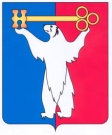 АДМИНИСТРАЦИЯ ГОРОДА НОРИЛЬСКАКРАСНОЯРСКОГО КРАЯРАСПОРЯЖЕНИЕ24.12.2015		Норильск   		              № 7131Об организации общественных обсужденийВ соответствии с Порядком организации на территории муниципального образования город Норильск общественных обсуждений о намечаемой хозяйственной и иной деятельности, которая подлежит экологической экспертизе, утвержденным постановлением Администрации города Норильска от 03.08.2010  № 288,Управлению городского хозяйства Администрации города Норильска подготовить и провести 19.01.2016 в 18-00 в конференц-зале Управления городского хозяйства Администрации города Норильска, расположенном по адресу: г. Норильск, ул. Севастопольская, д. 7, общественные обсуждения проектной документации «Рудник «Скалистый». Вскрытие, подготовка и отработка богатых и медистых 
руд залежи С-2 Талнахского и С-5, С-6, С-6л Октябрьского месторождения. Ствол СКС-1», разработанный Заполярным филиалом ПАО «ГМК «Норильский никель».Назначить председательствующим на общественных обсуждениях начальника Управления городского хозяйства Администрации города Норильска. Назначить уполномоченным на осуществление регистрации участников общественных обсуждений начальника отдела экологии Управления городского хозяйства Администрации города Норильска.В срок до 31.12.2015 опубликовать настоящее распоряжение в газете «Заполярная правда» и разместить его на официальном сайте муниципального образования город Норильск.И.о. Руководителя Администрации города Норильска	                    А.П. Митленко